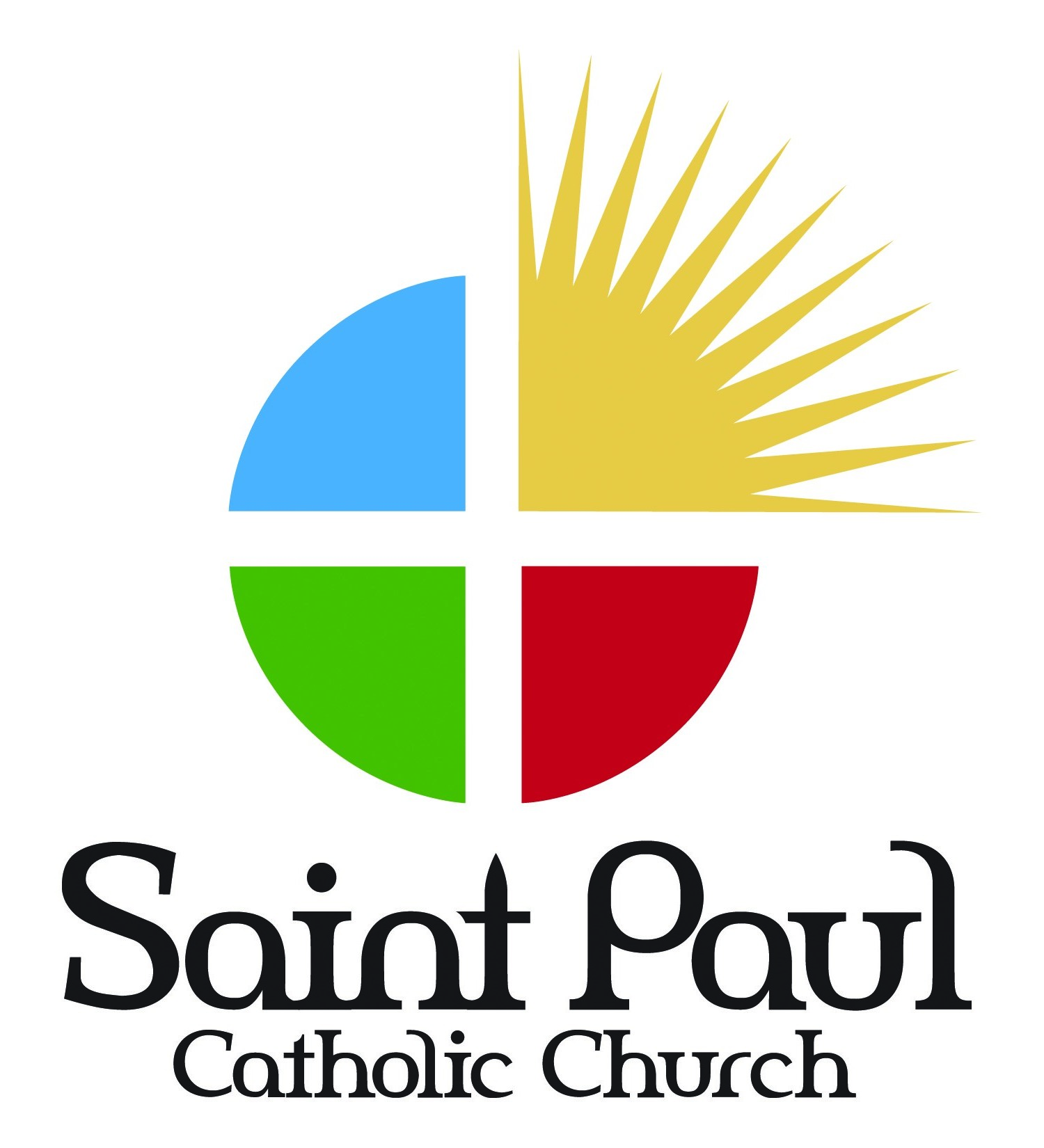 2016-2017 CLASS SCHEDULESEPTEMBER	11	Sunday Classes Begin….Welcome Back!!		11	Youth (7th-12th grades)  Back-to-School Party in gym from noon-3:00 pm		14	Wednesday Classes Begin…Welcome Back!!		18	Sunday Children’s PRE		21	Wednesday Youth PRE		25	Sunday Children’s PRE First Communion Parent Meeting @ 9:30 in gym		28	Wednesday Youth PRE			Confirmation Parent Meeting @ 6:00 pm in FLC LoungeOCTOBER	02	Sunday Children’s PRE		05	Wednesday Youth PRE		09	Sunday Children’s PRE		12	Wednesday Youth PRE		16	Sunday Children’s PRE Protection of Children Parent Meeting@ 9:30 in gym		19	Wednesday Youth PRE23	Sunday Children’s PRE; Protection of Children Lesson presented to students		26	Wednesday Youth PRE; Protection of Children Lesson presented to students30	Sunday Children’s PRENOVEMBER	02	Wednesday Youth PRE06	Sunday Children’s PRE		09	Wednesday Youth PRE13	Sunday Children’s PRE16	Wednesday Youth PRE		20	NO SUNDAY CLASSES– Thanksgiving Break		23	NO WEDNESDAY CLASSES – Thanksgiving Break		27	NO SUNDAY CLASSES – Thanksgiving Break		30	Wednesday Youth PREDECEMBER	04	Sunday Children’s PRE		07	Wednesday Youth PRE		11	Sunday Children’s PRE		14 	Wednesday Youth PRE	18	Sunday Children’s  PRE21	NO WEDNESDAY CLASSES – Christmas Break25	NO SUNDAY CLASSES – Christmas Break28	NO WEDNESDAY CLASSES – Christmas BreakJANUARY	01	NO SUNDAY CLASSES – New Year’s Break		04	NO WEDNESDAY CLASSES – New Year’s Break08	NO SUNDAY CLASSES11	Wednesday Youth PRE		15	Sunday Children’s PRE		18	Wednesday Youth PRE		22	Sunday Children’s PRE		25	NO WEDNESDAY CLASSES		29	NO SUNDAY CLASSES – Drawdown WeekendFEBRUARY	01	Wednesday Youth PRE05	Sunday Children’s PRE08	Wednesday Youth PRE		12	Sunday Children’s PRE		15 	Wednesday Youth PRE		19	Sunday Children’s PRE		22	Wednesday Youth PRE		26	Sunday Children’s PREMARCH		01	NO WEDNESDAY CLASSES - Ash Wednesday 05	Sunday Children’s PRE08	Wednesday Youth PRE		12	NO SUNDAY CLASSES – Spring Break		15 	NO WEDNESDAY CLASSES – Spring Break		19	NO SUNDAY CLASSES – Spring Break		22	Wednesday Youth PRE			26	Sunday Children’s PRE		29	Wednesday Youth PREAPRIL		02	Sunday Children’s PRE		05	Wednesday Youth PRE		09	Sunday Children’s PRE		12	NO WEDNESDAY CLASSES – Holy Week						16	NO SUNDAY CLASSES – Easter		19	Wednesday Youth PRE		23	Sunday Children’s PRE		26	Wednesday Youth PRE		30	Sunday Children’s PREMAY		03	Last Youth Class 07	Last Sunday Classes; Children invited to participate in May Crowning		HAVE A GREAT SUMMER!!